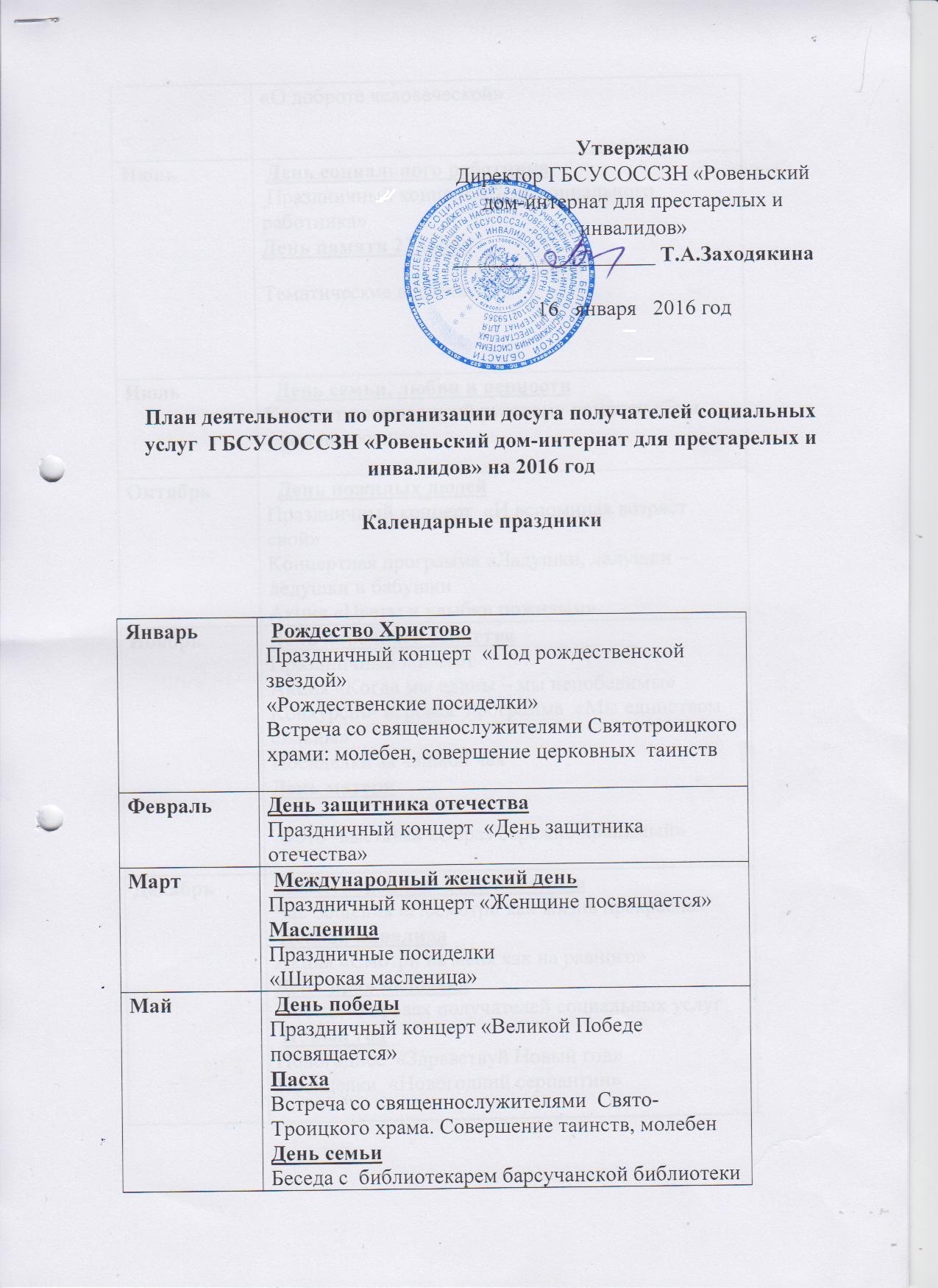 Концерты, конкурсы, спортивные мероприятияРегулярные мероприятияМероприятия, тематические программы, профилактические дискуссии и встречи по пропаганде здорового образа жизни и формированию правовых знаний для клиентов учрежденияИюнь День социального работника  Праздничный концерт «День социального работника»День памяти 22 июняТематические встречиИюль  День семьи, любви и верностиКонцерт посвященный русскому романсу «Эти глаза напротив»Октябрь  День пожилых людейПраздничный концерт  «И вспоминая возраст свой»Концертная программа «Ладушки, ладушки – дедушки и бабушкиАкция «Цветы и улыбки пожилым»НоябрьДень народного единстваПраздничный концертАкция «Когда мы едины – мы непобедимы»Конкурсно- игровая  программа  «Мы единством сильны»Посиделки за чашкой чаяДень матери Фото -выставка «Образ бережно хранимый»  ДекабрьМеждународный день инвалидаЧас общения «Посмотри как жизнь прекрасна» Декада инвалидаАкция «Смотри на меня как на равного»День прав человека Беседа  о правах получателей социальных услуг Новый годНовогоднее  «Здравствуй Новый год»Посиделки  «Новогодний серпантин»ЯнварьПраздничный концерт  «Под рождественской звездой»Конкурс   поделок «Зимняя фантазия»ФевральПраздничный концерт  «День защитника отечества»Шахматный турнир «Золотая ладья»Март Праздничный концерт «Женщине посвящается»Турнир по игре в шашки Конкурс поделок «Весенние мотивы»Май Праздничный концерт «Великой Победе посвящается»Турнир «Веселые старты»ИюньПраздничный концерт «День социального работника»ИюльКонцерт посвященный русскому романсу «Эти глаза напротив» Шахматный турнирСентябрь Конкурс поделок  «Золотая осень» Проведение «Дня здоровья»ОктябрьПраздничный концерт  «И вспоминая возраст свой»Концертная программа «Ладушки, ладушки – дедушки и бабушкиНоябрь Праздничный концерт «День народного единства»Турнир по игре в шашкиКонкурсно-игровая  программа «Мы единством сильны»Выставка работ  клиентов с занятий АРТ-терапией учреждения «Сам себе психолог» ДекабрьВыставка поделок «Новогодние фантазии»    Спортивно-развлекательная эстафета «Сказочная эстафета»Всемирный день снега – пешая прогулка по зимним пейзажам      Праздничный концерт «Где ты ходишь Дед Мороз»»ЯнварьРабота клуба «Золотая ладья»Работа клуба «С книгой по жизни»Занятия кружка «Умелые руки» (Биссероплетение, мягкая игрушка)Мукасолька, поделки из макаронАрт-терапия(рисование, пазлы, лепка)Кинотерапия Просмотр познавательных видеофильмовПроведение Дня именинника1 и 3 среда месяца2 и 4 четверг месяца1 пятница месяца3 пятница месяца Согласно расписания занятийКаждый 3 четверг2 и 3 вторник месяцаСогласно дате рожденияФевральРабота клуба «Золотая ладья»Работа клуба «С книгой по жизни»Занятия кружка «Умелые руки»(Биссероплетение, мягкая игрушка)Мукасолька, поделки из макаронАрт-терапия(рисование, пазлы, лепка)Кинотерапия Просмотр познавательных видеофильмовПроведение Дня именинники1 и 3 среда месяца2 и 4 четверг месяца1 пятница месяца3 пятница месяца Согласно расписания занятийКаждый 3 четверг2 и 3 вторник месяцаСогласно дате рожденияМартРабота клуба «Золотая ладья»Работа клуба «С книгой по жизни»Занятия кружка «Умелые руки»(Биссероплетение, мягкая игрушка)Мукасолька, поделки из макаронАрт-терапия(рисование, пазлы, лепка)Кинотерапия Просмотр познавательных видеофильмовПроведение «Дня именинника»1 и 3 среда месяца2 и 4 четверг месяца1 пятница месяца3 пятница месяца Согласно расписания занятийКаждый 3 четверг месяца2 и 3 вторник месяцаСогласно дате рожденияАпрельРабота клуба «Золотая ладья»Работа клуба «С книгой по жизни»Занятия кружка «Умелые руки»(Биссероплетение, мягкая игрушка)Мукасолька, поделки из макаронАрт-терапия(рисование, пазлы, лепка)Кинотерапия Просмотр познавательных видеофильмовПроведение Дня именинника1 и 3 среда месяца2 и 4 четверг месяца1 пятница месяца3 пятница месяца Согласно расписания занятийКаждый 3 четверг месяца2 и 3 вторник месяцаСогласно дате рожденияМайРабота клуба «Золотая ладья»Работа клуба «С книгой по жизни»Занятия кружка «Умелые руки»(Биссероплетение, мягкая игрушка)Мукасолька, поделки из макаронАрт-терапия(рисование, пазлы, лепка)Кинотерапия Просмотр познавательных видеофильмовПривлечение клиентов к занятию  «Гарденотерапией»Проведение Дня именинника1 и 3 среда месяца2 и 4 четверг месяца1 пятница месяца3 пятница месяца Согласно расписания занятийКаждый 3 четверг месяца2 и 3 вторник месяцаСреда и пятницаСогласно дате рожденияИюньРабота клуба «Золотая ладья»Работа клуба «С книгой по жизни»Занятия кружка «Умелые руки»(Биссероплетение, мягкая игрушка)Мукасолька, поделки из макаронАрт-терапия(рисование, пазлы, лепка)Кинотерапия                                                       Просмотр познавательных видеофильмовПривлечение клиентов к занятию  «Гарденотерапией»Проведение Дня именинника1 и 3 среда месяца2 и 4 четверг месяца1 пятница месяца3 пятница месяца Согласно расписания занятийКаждый 3 четверг месяца2 и 3 вторник месяцаСреда и пятницаСогласно дате рожденияИюльРабота клуба «Золотая ладья»Работа клуба «С книгой по жизни»Занятия кружка «Умелые руки»(Биссероплетение, мягкая игрушка)Мукасолька, поделки из макаронАрт-терапия(рисование, пазлы, лепка)КинотерапияПросмотр познавательных видеофильмовПривлечение клиентов к занятию  «Гарденотерапией»Проведение Дня именинника1 и 3 среда месяца2 и 4 четверг месяца1 пятница месяца3 пятница месяца Согласно расписания занятийКаждый 3 четверг месяца2 и 3 вторник месяцаСреда и пятницаСогласно дате рожденияАвгустРабота клуба «Золотая ладья»Работа клуба «С книгой по жизни»Занятия кружка «Умелые руки»(Биссероплетение, мягкая игрушка)Мукасолька, поделки из макаронАрт-терапия(рисование, пазлы, лепка)Кинотерапия  Просмотр познавательных видеофильмовПривлечение клиентов к занятию  «Гарденотерапией»Проведение Дня именинника1 и 3 среда месяца2 и 4 четверг месяца1 пятница месяца3 пятница месяца Согласно расписания занятийКаждый 3 четверг  месяца2 и 3 вторник месяцаСреда и пятницаСогласно дате рожденияСентябрьРабота клуба «Золотая ладья»Работа клуба «С книгой по жизни»Занятия кружка «Умелые руки»(Биссероплетение, мягкая игрушка)Мукасолька, поделки из макаронАрт-терапия(рисование, пазлы, лепка)Кинотерапия Просмотр познавательных видеофильмовПривлечение клиентов к занятию  «Гарденотерапией»Проведение Дня именинника1 и 3 среда месяца2 и 4 четверг месяца1 пятница месяца3 пятница месяца Согласно расписания занятийКаждый 3 четверг месяца2 и 3 вторник месяцаСреда и пятницаСогласно дате рожденияОктябрьРабота клуба «Золотая ладья»Работа клуба «С книгой по жизни»Занятия кружка «Умелые руки»(Биссероплетение, мягкая игрушка)Мукасолька, поделки из макаронАрт-терапия(рисование, пазлы, лепка)КинотерапияПросмотр познавательных видеофильмовПроведение Дня именинника1 и 3 среда месяца2 и 4 четверг месяца1 пятница месяца3 пятница месяца Согласно расписания занятийКаждый 3 черверг месяца2 и 3 вторник месяцаСогласно дате рожденияНоябрьРабота клуба «Золотая ладья»Работа клуба «С книгой по жизни»Занятия кружка «Умелые руки»(Биссероплетение, мягкая игрушка)Мукасолька, поделки из макаронАрт-терапия(рисование, пазлы, лепка)Кинотерапия Просмотр познавательных видеофильмовПроведение Дня именинника1 и 3 среда месяца2 и 4 четверг месяца1 пятница месяца3 пятница месяца Согласно расписания занятийКаждый 3 четверг месяца2 и 3 вторник месяцаСогласно дате рожденияДекабрьРабота клуба «Золотая ладья»Работа клуба «С книгой по жизни»Занятия кружка «Умелые руки»(Биссероплетение, мягкая игрушка)Мукасолька, поделки из макаронАрт-терапия(рисование, пазлы, лепка)Кинотерапия Просмотр познавательных видеофильмовПроведение Дня именинника1 и 3 среда месяца2 и 4 четверг месяца1 пятница месяца3 пятница месяца Согласно расписания занятийКаждый 3 четверг месяца2 и 3 вторник месяцаСогласно дате рожденияЯнварьЛекция  «Старость не приговор»Беседа об изменениях в законодательных актах, регламентирующих оказание социальных услугВрач-терапевт Директор ФевральБеседа «Год кино в России» Библиотекарь Барсучанской библиотекиМартБеседа «Ты не одинок»Психолог учрежденияАпрельЛекция «Основы здорового питания»Беседа «О доброте человеческой»Врач-терапевтБиблиотекарь Барсучанской библиотекиМайЛекция  «Артериальное давление»Беседа «День славянской письменности»Врач-терапевтБиблиотекарь Барсучанской библиотекиИюньБеседа «75-летие начала Великой Отечественной войны»Проведение круглого стола с клиентами учреждения  «Вопросы и ответы по законодательству в сфере предоставления социальных услуг»Библиотекарь Барсучанской библиотекиЗам.директораИюльЛекция о вреде куренияВрач-терапевтАвгустЛекция о вреде алкоголизмаВрач-терапевтСентябрьЛекция «Профилактика и лечение вирусных инфекций»Беседа «Права и обязанности получателей социальных услуг»Врач-терапевтДиректор ОктябрьЛекция «Движение это жизнь»Беседа о культуре общения Беседа о требования пожарной безопасности в быту и порядку действия при возникновении пожараВрач-терапевтПсихологСпециалисты  по пожарному надзоруНоябрьЛекция «Профилактика и лечение сердечно-сосудистых заболеваний»Беседа «Здоровье – шаг к успехуБеседа «Образ бережно хранимый» Врач-терапевтБиблиотекарь Барсучанской библиотекиДекабрьБеседа  «Смотри на меня как на равного»Беседа о правах человекаЧас  общения «Посмотри как жизнь прекрасна»Отчет о работе Попечительского советаБеседа по пожарной безопасности «Безопасный Новый год»ПсихологЗаместитель директораБиблиотекарь «Барсучанской библиотеки»Председатель попечительского советаИнженер по охране труда